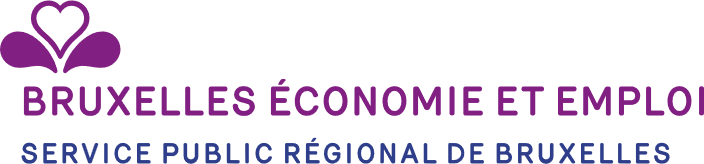 Formulaire de demande d’indexation à 100% 
des titres-services achetés et remboursés en 2022Je soussigné(e) …………………………………………………………………………………………………………….. Agissant pour le compte de l’entreprise ……………………………………………………………………….. Adresse du siège social: …………………………………………………………………………………………………N° d’agrément : ………………..  N° BCE : ………………………… demande l’indexation à 100 % des titres-services achetés et remboursés en 2022 conformément  l’article 8 §1, 6°-8° et 12 bis de l’arrêté royal du 12 décembre 2001 et déclare avoir remis :	la charte de la diversité Bruxelloise ;	le plan de formation ;	pour le respect de la règle des 60%, une liste numérotée de tous les travailleurs « Titres-Services » engagés en 2022 par l’entreprise, en indiquant l’unité d’établissement à laquelle le travailleur est rattaché ;	pour le respect de la règle des 60%, des copies des attestations relatives aux travailleurs Titres-Services engagés en 2022 qui étaient demandeurs d’emploi ou bénéficiaires du revenu d’intégration.Date et signature